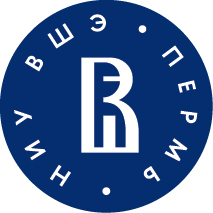 HSE TALKS 2024
Очный этап2 февраля 2024 г.
Адрес проведения – г. Пермь, ул. Лебедева, д.27ПРОГРАММА
Время начала работы секций 1 и 2 – 15:30Секция 1. How to learn a foreign language: from theory to personal experience
ауд. 210
Секция 2. Learning a foreign language: when to start and how to advance 
ауд. 310Фамилия, имя участникаШкола/вузТема выступленияТема выступленияБушуева АнгелинаГимназия №11 им. С.П. ДягилеваMy favourite means of learning a foreign languageMy favourite means of learning a foreign languageДоля АлександрШкола №7My favourite means of learning a foreign languageMy favourite means of learning a foreign languageЗакирзянова ВикторияПНИПУArtificial intelligence for a language learner: a blessing or a curse?Artificial intelligence for a language learner: a blessing or a curse?Лекомцев ЯрославГимназия №31My favourite means of learning a foreign languageMy favourite means of learning a foreign languageЛуц АлинаМногопрофильная школа «Приоритет»Career prospects for foreign language professionalsПлатонова АлександраГимназия №11 им. С.П. ДягилеваArtificial intelligence for a language learner: a blessing or a curse?Artificial intelligence for a language learner: a blessing or a curse?Решетникова ПолинаГимназия №2My favourite means of learning a foreign languageMy favourite means of learning a foreign languageСоловьева СофьяЛицей №1, г. КунгурArtificial intelligence for a language learner: a blessing or a curse?Artificial intelligence for a language learner: a blessing or a curse?Сыстерова ПолинаГимназия №2Artificial intelligence for a language learner: a blessing or a curse?Artificial intelligence for a language learner: a blessing or a curse?Шабалина ДарьяГимназия №2My favourite means of learning a foreign languageMy favourite means of learning a foreign languageФамилия, имя участникаШкола/вузТема выступленияБудина ЗлатаШкола «Дуплекс»Learning a foreign language: the earlier, the better?Кожага ЯнаНИУ ВШЭ-ПермьWhat causes a language barrier and how do we tackle it?Медведева МарияЛицей №1, г. КунгурWhat causes a language barrier and how do we tackle it?Ожгибесова КираШкола «Олимп-Плюс»What causes a language barrier and how do we tackle it?Подосёнова ДианаЛицей №1, г. КунгурLearning a foreign language: the earlier, the better?Пономарева ДарьяГимназия №5Learning a foreign language: the earlier, the better?Пшеничникова МишельГимназия №11 им. С.П. ДягилеваCareer prospects for foreign language professionalsХабиева АринаШкола №7What causes a language barrier and how do we tackle it?Черепахина ЕлизаветаЛицей №1, г. КунгурWhat causes a language barrier and how do we tackle it?Чугаева КираШкола №7Learning a foreign language: the earlier, the better?